皖南医学院辅修管理模块使用手册技术支持：合肥讯百软件科技有限公司2020-12-9辅修管理辅修报名点击左侧菜单中的辅修报名，进入辅修报名界面，该界面分为两部分组成，上半部分为辅修报名区，下半部分为报名记录查看区。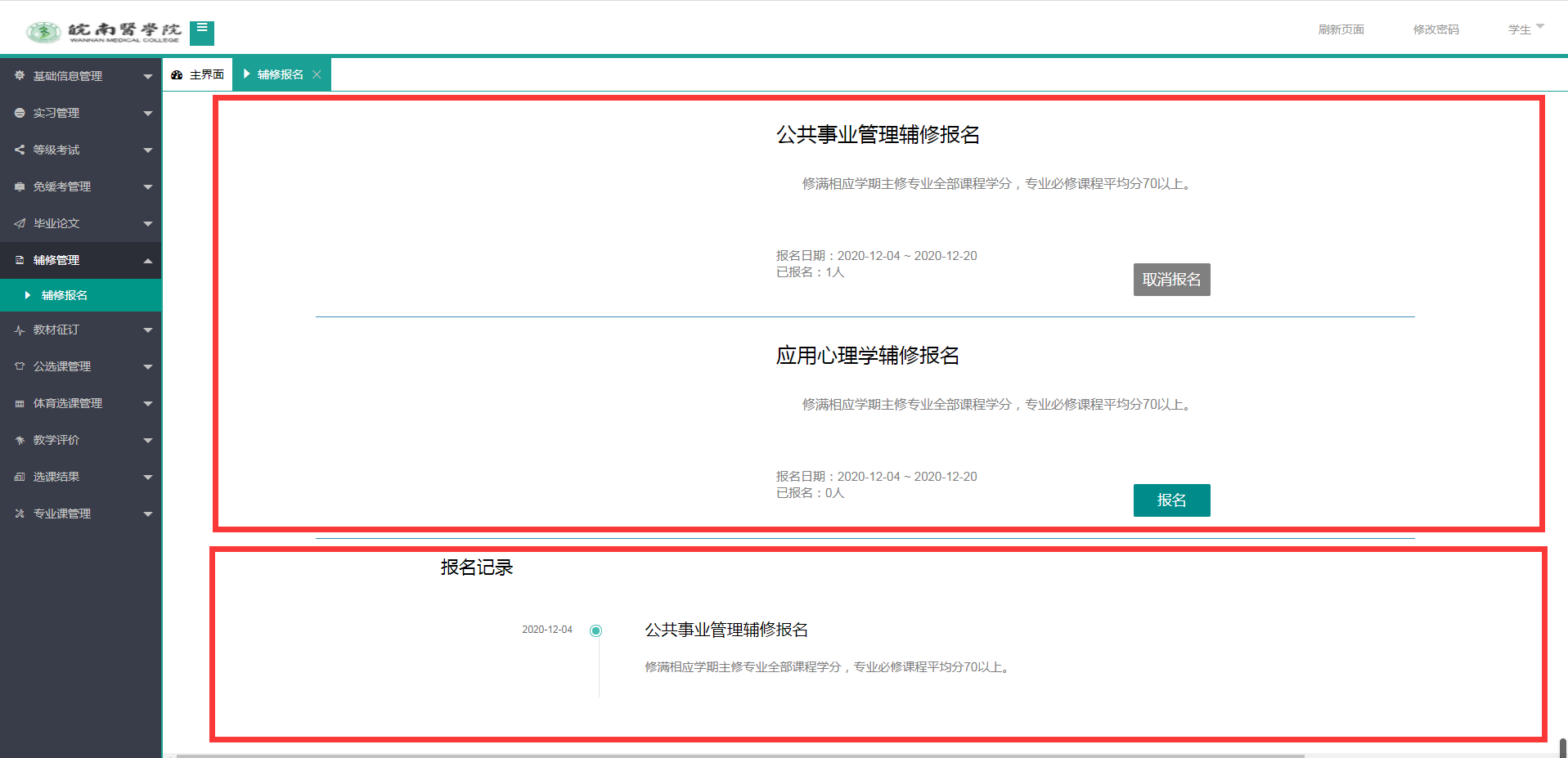 学生在上半部分进行查看，选择需要辅修的专业，并点击对应的报名按钮，当报名按钮变暗，并显示取消报名时即为报名成功，可在下方查看到对应的报名记录。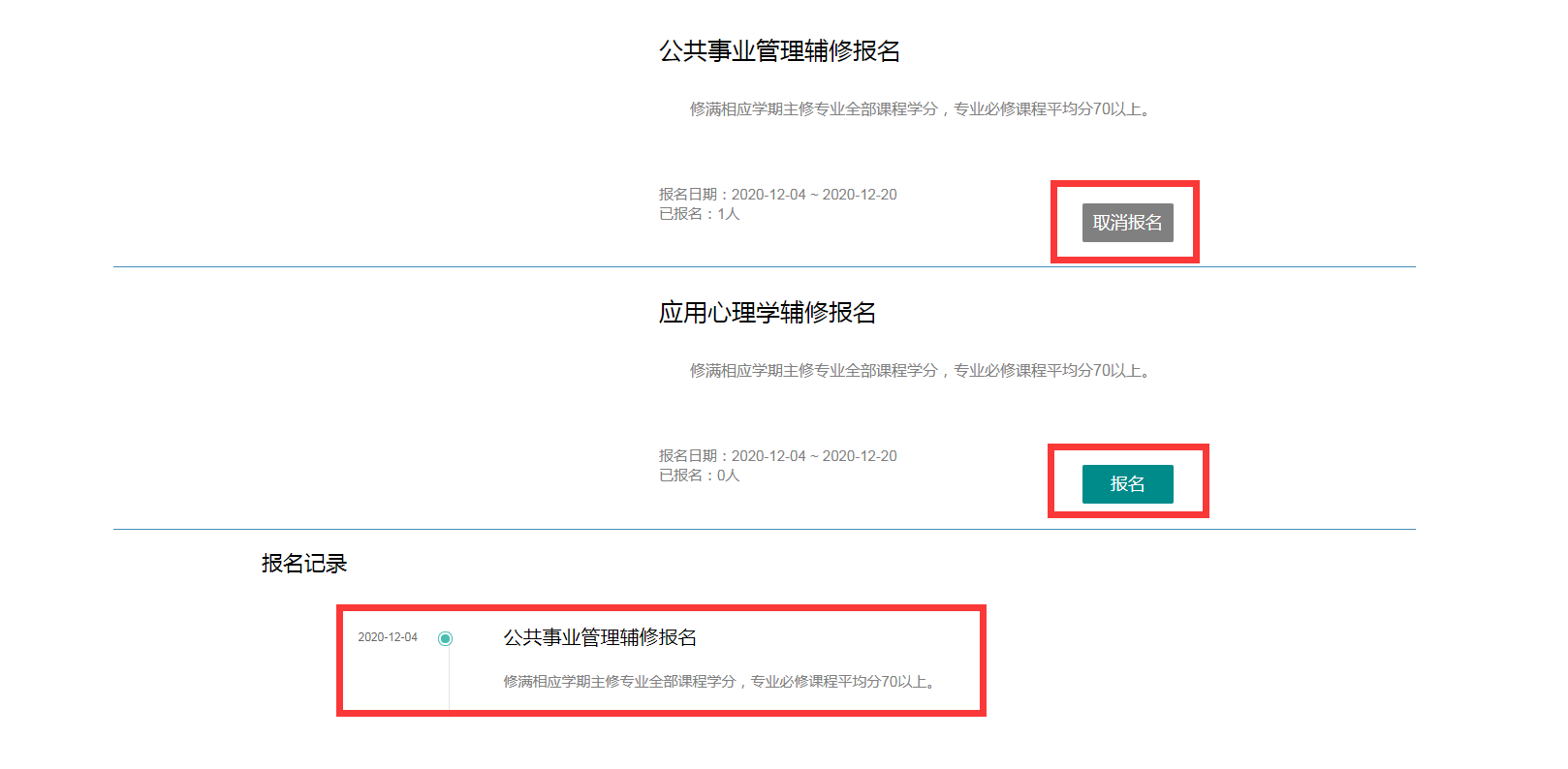 如需要取消报名，则点击对应专业的取消报名按钮，当按钮恢复为蓝色，并显示为报名字样时即为取消成功。说明编辑人编辑日期版本辅修管理阮强强2020-12-9v1.0